Lampiran 1 :  Kriteria Penentuan SampelLampiran 2 :  Data PenelitianLampiran 3 :  Hasil Analisis Statistik Deskriptif Lampiran 4 :  Hasil Uji Regresi Linier Berganda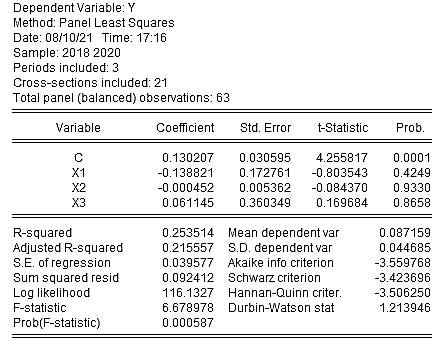 Lampiran 5 :  Hasil Uji Common Effect Model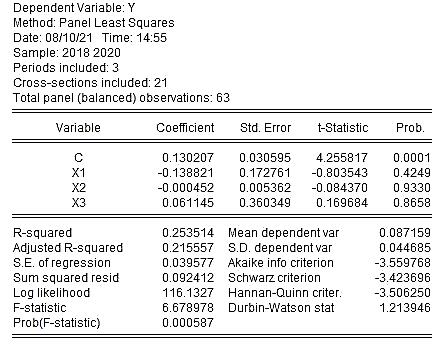 Lampiran 6 :  Hasil Uji Fixed Effect Model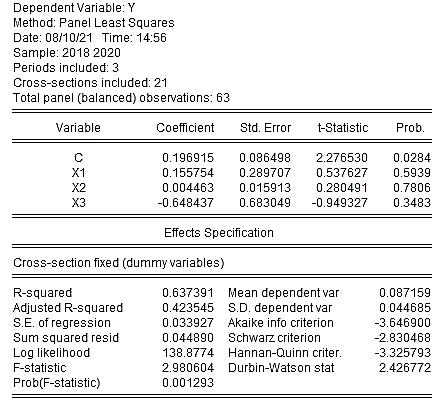 Lampiran 7 :  Hasil Uji Random Effect Model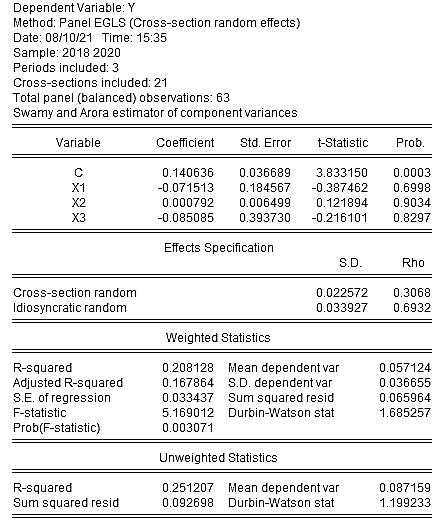 Lampiran 8 :  Hasil Uji Chow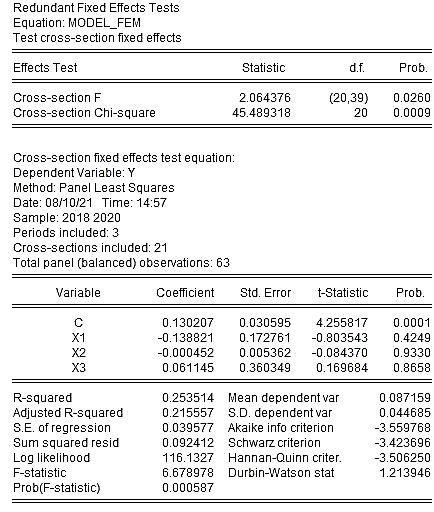 Lampiran 9 :  Hasil Uji Hausman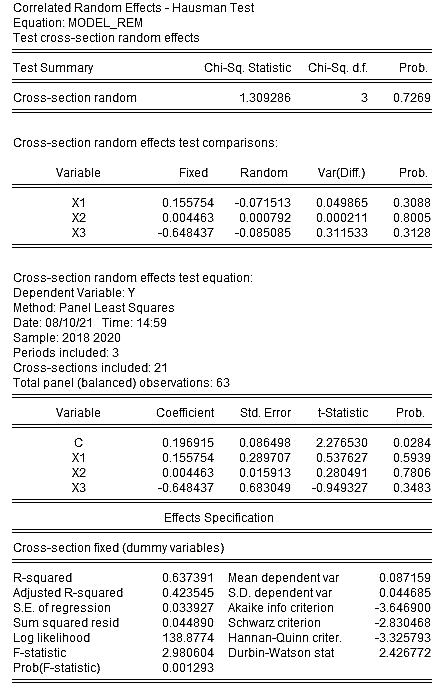 Lampiran 10 :  Hasil Uji Langrange Multiplier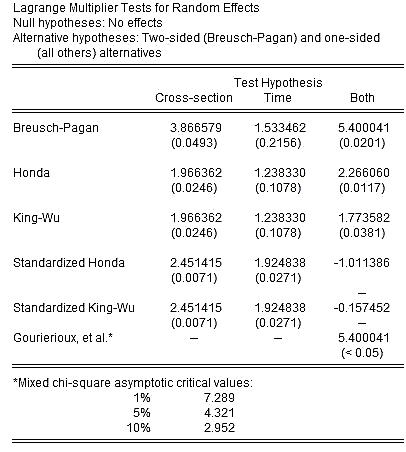 Lampiran 11 :  Hasil Uji NormalitasLampiran 12 :  Hasil Uji MultikolinearitasLampiran 13 :  Hasil Uji Heteroskedastisitas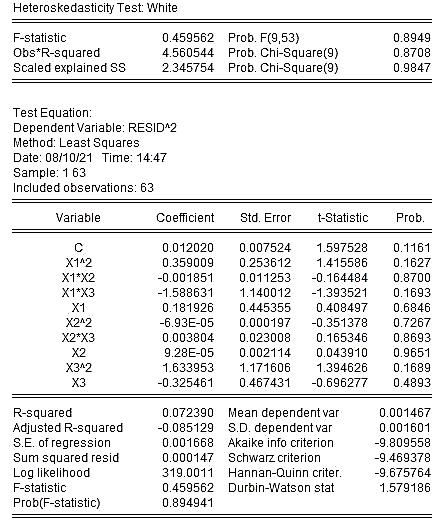 Lampiran 14 :  Hasil Uji Autokorelasi 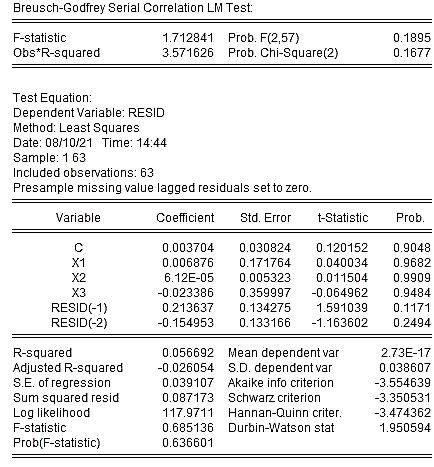 Lampiran 15 :  Hasil Uji tLampiran 16 :  Hasil Uji FLampiran 17 :  Nilai Koefisien Determinasi (R2)No.Kode PerusahaanKriteriaKriteriaKriteriaNo.Kode Perusahaan1231AALI2ABBA3ACES4ACST5ADES6ADHI7ADMG8ADRO9AGII10AKKU11AKPI12AKRA13AKSI14ALDO15ALKA16AMFG17AMIN18ANJT19ANTM20APII21APLI22APLN23ARII24ARMY25ARNA26ARTA27ARTI28ASGR29ASII30ASRI31ATIC32ATPK33AUTO34BAPA35BATA36BAYU37BCIP38BEEF39BELL40BEST41BIPP42BIRD43BISI44BKDP45BKSL46BLTZ47BMSR48BMTR49BOGA50BOLT51BOSS52BRAM53BRIS54BRMS55BRNA56BRPT57BSDE58BSSR59BTEK60BTON61BTPS62BUDI63BUKK64BULL65BUVA66BWPT67BYAN68CAKK69CAMP70CANI71CASS72CEKA73CENT74CINT75CKRA76CLEO77CLPI78CMNP79CMPP80CPIN81CSAP82CSIS83CTBN84CTRA85CTTH86DART87DAYA88DEWA89DGIK90DIGI91DILD92DKFT93DMAS94DPNS95DPUM96DSFI97DSSA98DUCK99DUTI100DVLA101DWGL102DYAN103ECII104EKAD105ELSA106EMDE107EMTK108EPMT109ERAA110EXCL111FAST112FASW113FILM114FIRE115FISH116FMII117FOOD118FORZ119FPNI120FREN121GAMA122GDST123GDYR124GEMA125GEMS126GHON127GIAA128GJTL129GMCW130GMFI131GMTD132GOLD133GOOD134GPRA135GTBO136GWSA137GZCO138HADE139HEAL140HERO141HEXA142HITS143HKMU144HOKI145HOME146HRTA147HRUM148IATA149IBST150ICBP151ICON152IDPR153IGAR154IIKP155IKBI156IMPC157INAF158INCI159INCO160INDF161INDR162INDS163INDX164INDY165INPP166INTD167INTP168IPCC169IPCM170IPOL171ISAT172ISSP173ITMA174ITMG175JECC176JGLE177JIHD178JKON179JKSW180JMAS181JPFA182JRPT183JSKY184JSMR185JSPT186JTPE187KAEF188KARW189KBLI190KBLM191KBLV192KDSI193KIAS194KICI195KIJA196KINO197KIOS198KKGI199KLBF200KOBX201KOIN202KOPI203KPAS204KPIG205LAND206LAPD207LCGP208LCKM209LINK210LION211LMPI212LMSH213LPCK214LPIN215LPKR216LPLI217LPPF218LRNA219LSIP220LTLS221LUCK222MAGP223MAIN224MAMI225MAPA226MAPB227MAPI228MARK229MASA230MBAP231MBSS232MBTO233MCAS234MDKA235MDKI236MDLN237MERK238META239MFMI240MGRO241MICE242MIKA243MINA244MIRA245MITI246MKPI247MLIA248MLPL249MLPT250MMLP251MNCN252MPMX253MPPA254MRAT255MTDL256MTLA257MTRA258MSIN259MTSM260MYOH261MYOR262MYRX263NASA264NATO265NELY266NFCX267NIKL268NIPS269NRCA270OASA271OMRE272PALM273PANI274PANR275PBID276PBSA277PCAR278PDES279PEHA280PGAS281PGLI282PICO283PJAA284PKPK285PNBS286PNSE287POLI288POLL289PORT290POWR291PPRE292PPRO293PRDA294PRIM295PSAB296PSKT297PSSI298PTBA299PTIS300PTPP301PTRO302PTSN303PTSP304PUDP305PWON306PYFA307PZZA308RAJA309RALS310RANC311RBMS312RICY313RIGS314RIMO315RISE316RODA317ROTI318RUIS319SAME320SCBD321SCCO322SDMU323SDPC324SHID325SIAP326SIDO327SILO328SIMP329SIPD330SKBM331SKLT332SKRN333SKYB334SMBR335SMDM336SMDR337SMGR338SMMT339SMRA340SMRU341SMSM342SONA343SOSS344SOTS345SPMA346SPTO347SQMI348SRAJ349SRSN350SRTG351SSIA352SSTM353STAR354STTP355SUGI356SWAT357TARA358TBMS359TCID360TCPI361TDPM362TFCO363TGKA364TGRA365TINS366TIRA367TLKM368TMPO369TNCA370TOBA371TOPS372TOTL373TOTO374TPIA375TPMA376TRAM377TRIL378TRIS379TRST380TRUK381TSPC382TURI383ULTJ384UNIC385UNIT386UNTR387UNVR388URBN389VIVA390VOKS391WAPO392WEGE393WEHA394WICO395WIKA396WINS397WOOD398WSBP399WTON400YELO401ZBRA402ZINC403ZONETotalTotal21 Perusahaan21 Perusahaan21 PerusahaanNo.KODETAHUNROA(Y)DER(X1)WCT(X2)DAR(X3)1AALI20180.0570.3794.2400.2751AALI20190.0090.4213.9030.2961AALI20200.0320.4433.1670.3072ACES20180.1830.2561.7670.2042ACES20190.1540.4201.8640.2962ACES20200.1010.3881.4720.2793ADES20180.0600.8292.2090.4533ADES20190.1020.4482.1780.3093ADES20200.1420.3691.2350.2694ALDO20180.0810.9372.1150.4844ALDO20190.0850.7342.0800.4234ALDO20200.0070.6162.0610.3815ASGR20180.1190.5302.3070.3475ASGR20190.0870.7822.0290.4395ASGR20200.0210.4651.9210.3176BISI20180.1460.1971.0450.1656BISI20190.1040.2700.9790.2126BISI20200.0950.1860.8070.1577BSDE20180.0330.7200.3160.4197BSDE20190.0570.6220.2920.3837BSDE20200.0080.7660.2180.4348CAMP20180.0620.1341.4460.1188CAMP20190.0730.1311.4210.1158CAMP20200.0410.1301.2720.1159CEKA20180.0790.1974.4850.1659CEKA20190.1550.2312.9230.1889CEKA20200.1160.2432.8690.19510CLEO20180.0760.3124.1860.23810CLEO20190.1050.6254.5060.38510CLEO20200.1010.4653.8260.31711CLPI20180.0450.5641.4650.36011CLPI20190.0520.4681.5590.31911CLPI20200.0560.3231.5460.24412DVLA20180.1190.4021.4120.28712DVLA20190.1210.4011.4160.28612DVLA20200.0820.4981.3070.33213EPMT20180.0780.4382.9600.30513EPMT20190.0670.4203.1210.29613EPMT20200.0740.4042.9900.28814HOKI20180.1190.3472.9160.25814HOKI20190.1220.3233.4190.24414HOKI20200.0420.3692.7700.26915IMPC20180.0450.7271.1440.42115IMPC20190.0370.7761.2730.43715IMPC20200.0430.8401.4240.45616KLBF20180.1380.1861.9790.15716KLBF20190.1250.2132.0170.17616KLBF20200.1240.2351.7680.19017MAPA20180.0970.5612.1980.35917MAPA20190.1670.3452.4080.25617MAPA20200.0010.8011.4050.44518MIKA20180.1290.1441.1220.12618MIKA20190.1420.1631.2950.14018MIKA20200.1450.1551.1020.13419MKPI20180.1450.3401.3660.25319MKPI20190.0840.3221.6410.24419MKPI20200.0300.3591.3860.26420PBID20180.1300.4872.5760.32720PBID20190.0960.4022.9890.28720PBID20200.1540.2552.6030.20321PYFA20180.0450.5732.7400.36421PYFA20190.0490.5302.5760.34621PYFA20200.0970.4502.1450.310YX1X2X3 Mean 0.087159 0.429635 2.082175 0.286794 Median 0.085000 0.402000 1.979000 0.287000 Maximum 0.183000 0.937000 4.506000 0.484000 Minimum 0.001000 0.130000 0.218000 0.115000 Std. Dev. 0.044685 0.204840 1.004724 0.097937 Skewness 0.006518 0.562009 0.602306 0.054850 Kurtosis 2.133115 2.552363 2.946656 2.206616 Jarque-Bera 1.973108 3.842466 3.816584 1.683918 Probability 0.372859 0.146426 0.148334 0.430866 Sum 5.491000 27.06700 131.1770 18.06800 Sum Sq. Dev. 0.123796 2.601475 62.58711 0.594678 Observations 63 63 63 63X1X2X3X11.000000-0.0774900.883529X2-0.0774901.000000-0.023118X30.883529-0.0231181.000000